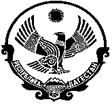 МУНИЦИПАЛЬНОЕ КАЗЕННОЕ УЧРЕЖДЕНИЕ "УПРАВЛЕНИЕ ОБРАЗОВАНИЯ"МУНИЦИПАЛЬНОГО РАЙОНА "КИЗЛЯРСКИЙ РАЙОН" РЕСПУБЛИКИ ДАГЕСТАНОГРН 1110547000850 Тел 2-05-80, e-mail:kizlar_ruo@mail.ruИНН/КПП 0547008892/051701001. Кизляр, ул. Советская, д. 13, гКизляр, Республика Дагестан.«_27»декабря 2021___г.                                                            №__54-од_______								ПРИКАЗО создании  на школьном сайте страницы учителей родных языковВо исполнение приказа МО РД от 15 декабря 2021г., в целях выявления, поддержки и поощрения творчески работающих учителей родных языков и литератур и распространения их педагогического опыта, повышения роли национальных языков в организации образовательного процесса, повышения престижа предмета «родной язык» в образовательных учреждениях,ПРИКАЗЫВАЮ:  1. Руководителям общеобразовательных учреждений:1.1. создать на школьных сайтах страницу учителей родных языков;1.2. обеспечить контроль за актуализацией информации на странице учителей родных языков.2. Люлиной Т.Л. – ведущему специалисту муниципального казенного учреждения «Управления образования» муниципального района «Кизлярский район»:2.1. проводить ежеквартально мониторинг по обновлению страницы учителей родных языков общеобразовательных учреждений муниципального района «Кизлярский район»;2.2.предоставлять ежеквартально информацию о проделанной работе исполняющего обязанности начальника муниципального казенного учреждения «Управление образования» муниципального района «Кизлярский район» Д.М.Бабенко 3.Настоящий приказ довести до сведения руководителей общеобразовательных учреждений. 4. Контроль за исполнением настоящего приказа оставляю за собой.И.о. начальникаМКУ «Управление образования»МР «Кизлярский район» Д.М.Бабенко Исполнитель:Люлина Т.Л.